EU-FÖRSÄKRAN OM ÖVERENSSTÄMMELSEPPE (Produkt, typ, parti eller serienummer): Reflexsele, Modell: RFX-2308 Artikelnr: 31-2975Type B3- varselplagg för torson eller torson och benen/armarna, mörka förhållandenStorlek: en storlekNamn och adress till tillverkaren och i förekommande fall dennes auktoriserade representant: Clas Ohlson AB, SE-793 85 Insjön, SwedenDenna försäkran om överensstämmelse utfärdas på tillverkarens eget ansvar: Clas Ohlson AB, SE-793 85 Insjön, SwedenDeklarationens syfte (identifiering av PPE som möjliggör spårbarhet, i förekommande fall för identifiering av PPE kan en färgbild av tillräcklig tydlighet inkluderas): Modell: Se ovan 1:a paragrafenSyftet med deklarationen som beskrivs i punkt 4 är i överensstämmelse med den relevanta EU-harmoniseringslagstiftning: FÖRORDNING (EU) 2016/425Hänvisningar till relevanta harmoniserade standarder som används, inklusive datum för standarden, eller hänvisningar till övriga tekniska specifikationer, inklusive datum för specifikationen, för vilken överensstämmelsen deklareras: Europeisk standard EN 17353:2020 Skyddskläder - Kläder med god synbarhet för medelhög risk - Provningsmetoder och fordringar.Det anmälda organet SGS Fimko Oy, Takomotie 8, FI-00380 Helsingfors, Finland NB:0598 utförde EU-typkontroll (modul B) och utfärdade EU-typintyg nr 0598/PPE/23/3029 (hänvisning till det certifikatet).N/AYtterligare information: N/AUndertecknat för och på uppdrag av: Clas Ohlson AB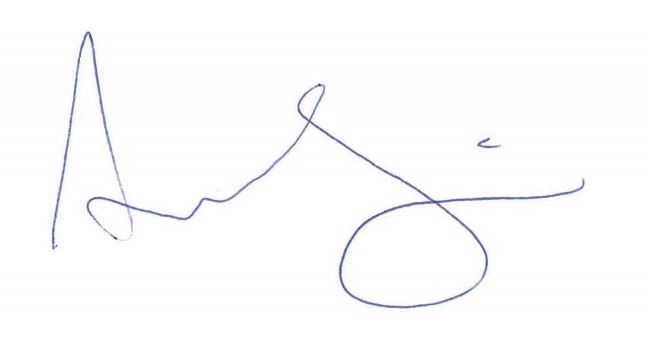 Plats och datum för utfärdande: 2024-01-22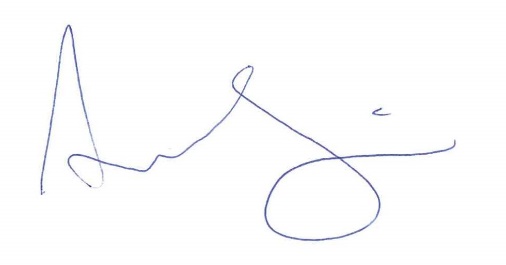 Anna Strindberg, Sustainability & Compliance Manager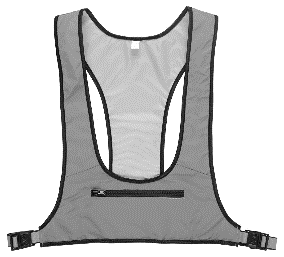 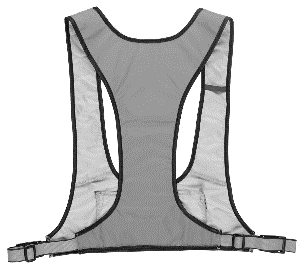 